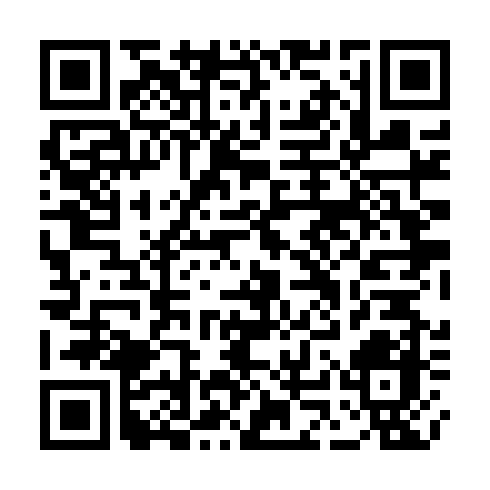 Prayer times for Figueira de Castelo Rodrigo, PortugalMon 1 Apr 2024 - Tue 30 Apr 2024High Latitude Method: Angle Based RulePrayer Calculation Method: Muslim World LeagueAsar Calculation Method: HanafiPrayer times provided by https://www.salahtimes.comDateDayFajrSunriseDhuhrAsrMaghribIsha1Mon5:367:111:326:017:539:222Tue5:357:091:316:027:549:233Wed5:337:071:316:037:559:244Thu5:317:061:316:047:569:265Fri5:297:041:306:047:579:276Sat5:277:031:306:057:589:287Sun5:257:011:306:067:599:308Mon5:236:591:306:068:019:319Tue5:216:581:296:078:029:3210Wed5:196:561:296:088:039:3411Thu5:176:551:296:088:049:3512Fri5:156:531:296:098:059:3613Sat5:146:511:286:108:069:3814Sun5:126:501:286:108:079:3915Mon5:106:481:286:118:089:4116Tue5:086:471:286:128:099:4217Wed5:066:451:276:128:109:4318Thu5:046:441:276:138:119:4519Fri5:026:421:276:138:129:4620Sat5:006:411:276:148:139:4821Sun4:586:391:266:158:149:4922Mon4:566:381:266:158:159:5123Tue4:556:361:266:168:169:5224Wed4:536:351:266:178:179:5325Thu4:516:341:266:178:189:5526Fri4:496:321:266:188:209:5627Sat4:476:311:256:188:219:5828Sun4:456:301:256:198:229:5929Mon4:446:281:256:208:2310:0130Tue4:426:271:256:208:2410:02